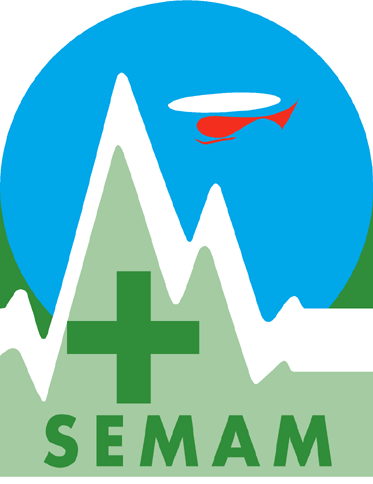 XVIIIº CONGRESO DE LA SEMAM Cuenca 19/20 de Mayo 2023.Enviar antes del 15 de Mayo de 2023 por mail a: e-mail: secretaria@semamweb.com(Especificando como Asunto: INSCRIPCIÓN CONGRESO SEMAM-apellidos)NOMBRE:__________________________APELLIDOS:______________________________DIRECCIÓN_________________________________________________________________LOCALIDAD:______________________________________PROVINCIA:________________CÓDIGO POSTAL:____________ TELÉFONO:___________ TELÉFONO MÓVIL:____________INSTITUCION DONDE TRABAJA O ESTUDIA :______________________________________PROFESIÓN: ________________________________ E-MAIL: ________________________SOCIO SEMAM: SI 	NO DESEA ACUDIR A LA CENA SEMAM sábado 20/5 (30€. No incluída en la inscripción. Deberá abonarse al realizar la inscripción):   SI 	    NO TALLER  en el que desea participar: (los talleres tendrán lugar de forma simultánea el sábado 20/5 de 9 a 12h por lo que únicamente se puede elegir uno de ellos)         Iniciación a escalada deportiva. Principios de seguridad y técnica básica de     descenso.                                                              .   Rescate en pared en entorno de escalada deportiva.   Cómo organizar la mochila del montañero/ senderista.Taller de Hipotermia, creación de punto caliente.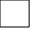 TOTAL POR PERSONA: 30 Euros, Socios SEMAM gratuito. Deberán formalizar la inscripción todos los participantes. Incluye  la participación en los talleres y el picnic para la comida del sábado. No incluye la cena del sábado día 20 (que debe reservarse y abonarse  aparte en todos los casos: 30€. No reembolsable salvo causa de fuerza mayor).El desplazamiento hasta el lugar de las actividades de montaña corre por cuenta de los congresistas.Es responsabilidad del congresista estar al día de pago de la tarjeta de federado en montaña o un seguro que le cubra las actividades en las sesiones prácticas.FORMA DE PAGO	TRANSFERENCIA BANCARIA: (IMPRESCINDIBLE MANDAR COPIA DE TRANSFERENCIA VIA MAIL).BANCO: IBERCAJATITULAR: Sociedad Española de Medicina y Auxilio en MontañaCCC.: ES57 2085 0169 1803 3046 0255Ordenante: Nombre y apellidos de la persona que asistirá al CongresoConcepto: XVIII Congreso de la SEMAMLos pagos se efectuarán en euros, libres de tasas y comisiones bancarias para el receptor.NOTA: Para los no socios que deseen asociarse a la SEMAM la inscripción al congreso se considerará la cuota del 2023. En este caso deberán notificarlo vía mail adjuntando sus datos bancarios para abonar la cuota en años sucesivos.